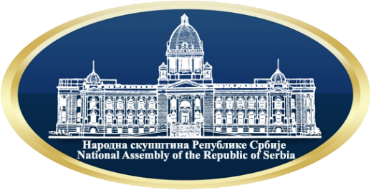 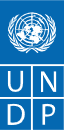 JAVNO SLUŠANjA ODBORA ZA OBRAZOVANjE, NAUKU, TEHNOLOŠKI RAZVOJ I INFORMATIČKO DRUŠTVO „DRŽAVNI DATA CENTAR – INFORMACIONA BEZBEDNOST I ZAŠTITA PODATAKA“Kragujevac, Državni data centar, Save KovačevićaPonedeljak, 10. maj 2021. godine; 11.00 časova10:30 - 11:00 	Registracija učesnika11:00 – 11.15	Uvodna reč - otvaranje javnog slušanjaAkademik Muamer Zukorlić, potpredsednik Narodne skupštine i predsednik Odbora za obrazovanje, nauku, tehnološki razvoj i informatičko društvodr Vladimir Orlić, potpredsednik Narodne skupštineMarina Raguš, predsednik Pododbora za informatičko društvo i digitalizaciju11:15 - 12:30	Predstavljanje rada Data centra-  dr Mihailo Jovanović, direktor Kancelarije za „IT“ i „e-Upravu“ - O Državnom data centru, dosadašnjim rezultatima i budućim planovima- Slaviša Antić, pomoćnik direktora Kancelarije za „IT“     i „e-Upravu“  - Tehnički i komercijalni aspekt Državnog data centra i informaciona bezbednost12:30 – 13.30 Informaciona bezbednost i zaštita podataka Sava Savić, v.d pomoćnika ministra, Sektor za informaciono društvo i informacionu bezbednost; Ministarstvo trgovine, turizma i telekomunikacija; Slobodan Nedeljković, pomoćnik ministra, načelnik Sektora za analitiku, telekomunikacione i informacione tehnologije; Ministarstvo unutrašnjih poslova; Slobodan Marković, Program za razvoj Ujedinjenih nacija (UNDP)PC Press, predstavnik medija 13:30 - 14.00 	Pauza14:00 – 15:00 	Diskusija15.00  ZAVRŠETAK JAVNOG SLUŠANjA 